Alla c.a. del Responsabile Legale di____________________________p.c.  Dirigente Servizio SocialeCordinatore Polo ______________________________________Dirigente NPIAOGGETTO: DEFINIZIONE ONERI ECONOMICI E/O VARIAZIONE DI SPESA rif. P.G. _______________DEL_______________A favore di/delCon la presente, in riferimento alla richiesta del Comune di Reggio Emilia, P.G. _________________ del________________, che dispone l’ingresso/la variazione del progetto in oggetto, in ragione del Contratto di Servizio in essere tra il Comune di Reggio Emilia e l’Azienda FCR, si conferma, che la Scrivente corrisponderà alla Vs. Organizzazione gli oneri economici sotto dettagliati a far data dal __________ al ____________, salvo interruzione o modifica della progettualità in oggetto:€____________ al giorno, al netto dell’IVA - retta base€____________ al giorno, al netto dell’IVA - servizio aggiuntivo continuativo€____________ al giorno, al netto dell’IVA - servizio aggiuntivo temporaneo dal____________al_____________Si specifica che l’accoglienza del Caso di specieOgni eventuale altro costo non previsto andrà autorizzato dal Comune di Reggio Emilia e dall’Azienda FCR, con l’invio di un aggiornamento del presente modello. In caso ciò non avvenga, FCR non sarà in alcun modo tenuta al pagamento del corrispettivo richiesto dal Fornitore. Il pagamento avverrà dietro presentazione di regolari fatture mensili, corredate da documentazione a supporto e verifica del progetto, come definito nelle Linee di applicazione per l’accoglienza in Strutture residenziali di minorenni soli, madri con figli minorenni e gestanti in carico al Servizio Sociale del Comune di Reggio Emilia (modello Presenziario per le strutture di Accoglienza) a cui si rimanda per prendere visione delle prescrizioni inerenti all’accoglienza. La liquidazione delle fatture avverrà a 60 giorni fine mese data fattura.Il Codice Destinatario a cui inviare le fatture elettroniche in formato XML è 2LCMINU, riportando il seguente CIG___________________ Poiché La Vostra Struttura non è iscritta nelle Liste per l’accoglienza in Strutture residenziali di minorenni soli, madri con figli minorenni e gestanti in carico al “Servizio Sociale” del Comune di Reggio Emilia, l’inserimento di Utenti da parte del Comune medesimo per il tramite di FCR è da ritenersi in via eccezionale; per proseguirlo oltre i primi 45 giorni dal ricevimento della presente comunicazione sarà necessario che presentiate domanda formale e relativa documentazione per l’iscrizione della Struttura alla Lista di pertinenza suddetta. In difetto si procederà con la risoluzione del rapporto contrattuale.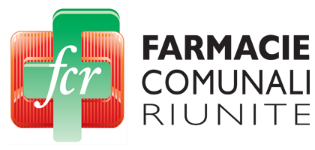 ALLEGATO 3Balle Linee di applicazione per l’accoglienza in Strutture residenziali di minorenni soli, madri con figli minorenni e gestanti in carico al “Servizio Sociale” del Comune di Reggio EmiliaStrutture NON iscritte alle ListeMINORENNENEO MAGGIORENNEMSNAGESTANTENUCLEO MADRE+ FIGLIO/ICognome NomeNato/a aililResidente in viaaaNON prevede alcuna compartecipazione da parte di Enti diversi da FCRNON prevede alcuna compartecipazione da parte di Enti diversi da FCRNON prevede alcuna compartecipazione da parte di Enti diversi da FCRNON prevede alcuna compartecipazione da parte di Enti diversi da FCRPrevede compartecipazione al %, da parte diperciò l’Azienda FCR si impegna a sostenere unicamente la parte di propria spettanzaperciò l’Azienda FCR si impegna a sostenere unicamente la parte di propria spettanzaperciò l’Azienda FCR si impegna a sostenere unicamente la parte di propria spettanzaperciò l’Azienda FCR si impegna a sostenere unicamente la parte di propria spettanzaReggio Emilia, lì___________________	Per l’Azienda FCR, il Direttore Dott. Egidio Campari______________________________________________________________Per AccettazionePer Accettazione_________, lì_____________________Per l’Operatore Economico_____________________________________________________________